DÉCOMPOSITION DU PRIX GLOBAL ET FORFAITAIRE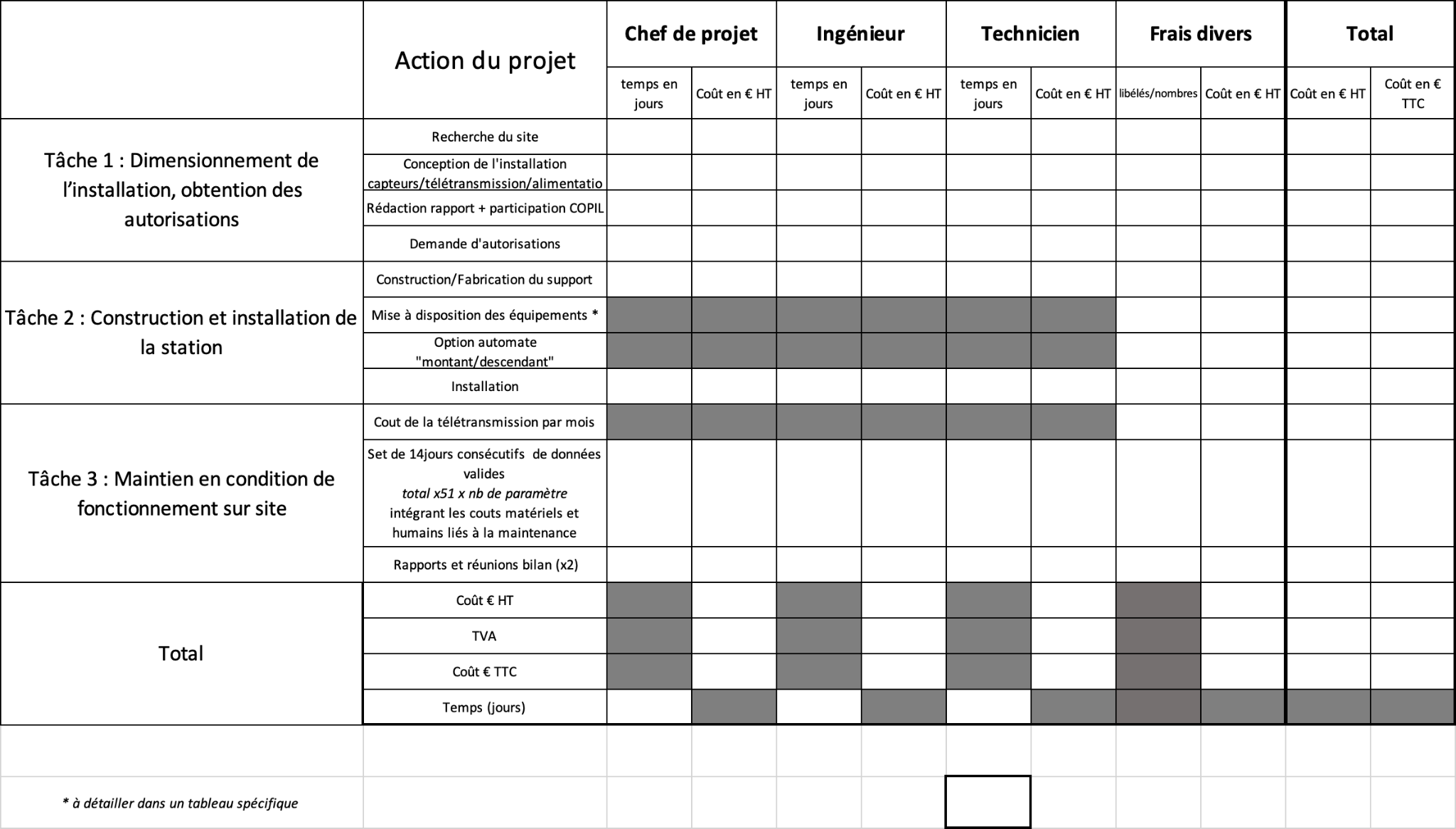                                               	A……………, le…………………….                                              	Le soumissionnaire,                                                                                 	(cachet, signature)MARCHE PUBLIC DE PRESTATIONS INTELLECTUELLESLe pouvoir adjudicateur : Groupement d'Intérêt Public Seine-AvalGroupement d'Intérêt PublicSeine-AvalHangar C - Espace des MarégrapheCS 4117476176 ROUEN CEDEX 1_______________________________________________________________________Mesures automatisées de la qualité de l’eau en amont de l’estuaire de la Seine _______________________________________________________________________Appel d'offres ouvert en application de l'(des) articles R2124-2 1°, R2161-2 à R2161-5 du Code de la commande publique.